Publicado en  el 13/05/2015 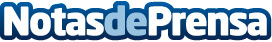 MAPFRE, protagonista en el congreso sobre telemática y seguros en LondresDatos de contacto:Nota de prensa publicada en: https://www.notasdeprensa.es/mapfre-protagonista-en-el-congreso-sobre_1 Categorias: Seguros http://www.notasdeprensa.es